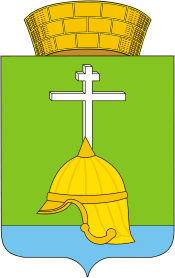 Местная администрацияВНУТРИГОРОДСКОГО МУНИЦИПАЛЬНОГО ОБРАЗОВАНИЯ САНКТ-ПЕТЕРБУРГАМУНИЦИПАЛЬНОГО ОКРУГА БАЛКАНСКИЙ Постановление 11 августа 2017                                                                                                                    № 28/1Об утверждении Порядка формирования и ведения реестра источников доходов бюджета внутригородского муниципального образования Санкт-Петербурга МО Балканский В соответствии со статьёй 47.1 Бюджетного кодекса Российской Федерации, постановлением правительства Российской Федерации от 31.08.2016 №868 «О порядке формирования и ведения перечня источников доходов Российской Федерации», Положением о бюджетном процессе в муниципальном образовании МО Балканский, утвержденном решением муниципального совета от 24.11.2015 № 30 «Об утверждении положения о бюджетном процессе во внутригородском муниципальном образовании Санкт-Петербурга  муниципального округа Балканский», местная администрация Постановляет: Утвердить Порядок формирования и ведения реестра источников доходов бюджета внутригородского муниципального образования Санкт-Петербурга муниципального округа  Балканский, согласно приложению 1 к настоящему постановлению. Настоящее постановление вступает в силу с момента его принятия. Контроль за исполнением настоящего постановления отставляю за собой.Глава местной администрации                                                   М.А. Агеева Приложение 1 к постановлению МА МО Балканский от 11.08.2017№28/1 Порядок ведения реестра источников доходов бюджета внутригородского муниципального образования Санкт-Петербурга муниципального округа Балканский Настоящий порядок формирования и ведения реестра источников доходов бюджета внутригородского муниципального образования Санкт-Петербурга муниципального округа  Балканский (далее- Порядок) разработан в соответствии с Бюджетным кодексом Российской Федерации, постановлением правительства Российской Федерации от 31.08.2016 № 868 «О порядке формирования и ведения перечня источников доходов Российской Федерации» и устанавливает принципы и правила формирования и ведения реестра источников доходов бюджета внутригородского муниципального образования Санкт-Петербурга муниципального округа  Балканский (далее – МО Балканский). Для целей настоящего Порядка применяются следующие понятия:- реестр источников доходов бюджета – свод информации о доходах бюджета по источникам доходов МО Балканский, формируемый в процессе составления, утверждения и исполнения бюджета, на основании перечня источников доходов бюджета МО Балканский;- перечень источников доходов бюджета МО Балканский – свод (перечень) налогов, сборов, иных обязательных платежей, других поступлений, являющихся источниками формирования доходов бюджета МО Балканский, с указанием правовых оснований  их возникновения, порядка расчета (размеры, ставки, льготы) и иных характеристик источников доходов бюджета МО Балканский, определяемых постановлением Правительства Российской Федерации от 31.08.2016 № 868 «О порядке формирования и ведения источников доходов Российской Федерации»;-участники процесса ведения реестра источников доходов бюджета МО Балканский (далее – участники процесса ведения реестра источников доходов) – органы государственной власти, органы местного самоуправления, осуществляющие бюджетные  полномочия главных администраторов и (или) администраторов доходов бюджета МО Балканский.3.Реестр источников доходов бюджета МО Балканский формируется в бумажном и электронном форматах, ведение реестра осуществляется путем внесения в электронный документ сведений об источниках доходов бюджета МО Балканский, обновления и (или) исключения этих сведений.4.Реестр источников доходов бюджета МО Балканский ведется финансовым органом МО Балканский.5.В целях ведения реестра источников доходов бюджета МО Балканский участники процесса ведения реестра источников доходов:- обеспечивают ввод информации, указанной в пунктах 11 и 12 Общих требований к составу информации, порядку формирования и ведения реестра источников доходов Российской  Федерации, реестра источников доходов федерального бюджета, реестров источников доходов бюджетов субъектов Российской Федерации, реестров источников доходов бюджетов местных бюджетов и реестров источников доходов бюджетов государственных внебюджетных фондов, утвержденных постановлением Правительства Российской Федерации от 31.08.2016 № 868 «О порядке формирования и ведения перечня источников доходов Российской Федерации « (далее – Общие требования) в  информационную систему, в сроки, установленные Общими требованиями;- предоставляют в финансовый орган на бумажном носителе реестр источников доходов бюджета по закрепленным за ними источниками доходов после введения информации в информационную систему;- при формировании и ведении реестра источников доходов бюджета МО Балканский руководствуются положениями Общих требований.6.Финансовый орган МО Балканский осуществляет проверку сведений, указанных в реестрах источников доходов бюджета МО Балканский, представленных участниками процесса ведения реестра источников доходов, на предмет соответствия положениям Общих требований.7. Данные реестра используются при составлении проекта бюджета МО Балканский  на очередной финансовый год (на очередной финансовый год и на плановый период).8.Реестр источников доходов бюджета МО Балканский направляется в составе документов и материалов, представляемых одновременно с проектом решения о бюджете на очередной финансовый год (на очередной финансовый год и плановый период), в  муниципальный совет МО Балканский по форме согласно приложению к настоящему Порядку. 